                                        공식 발표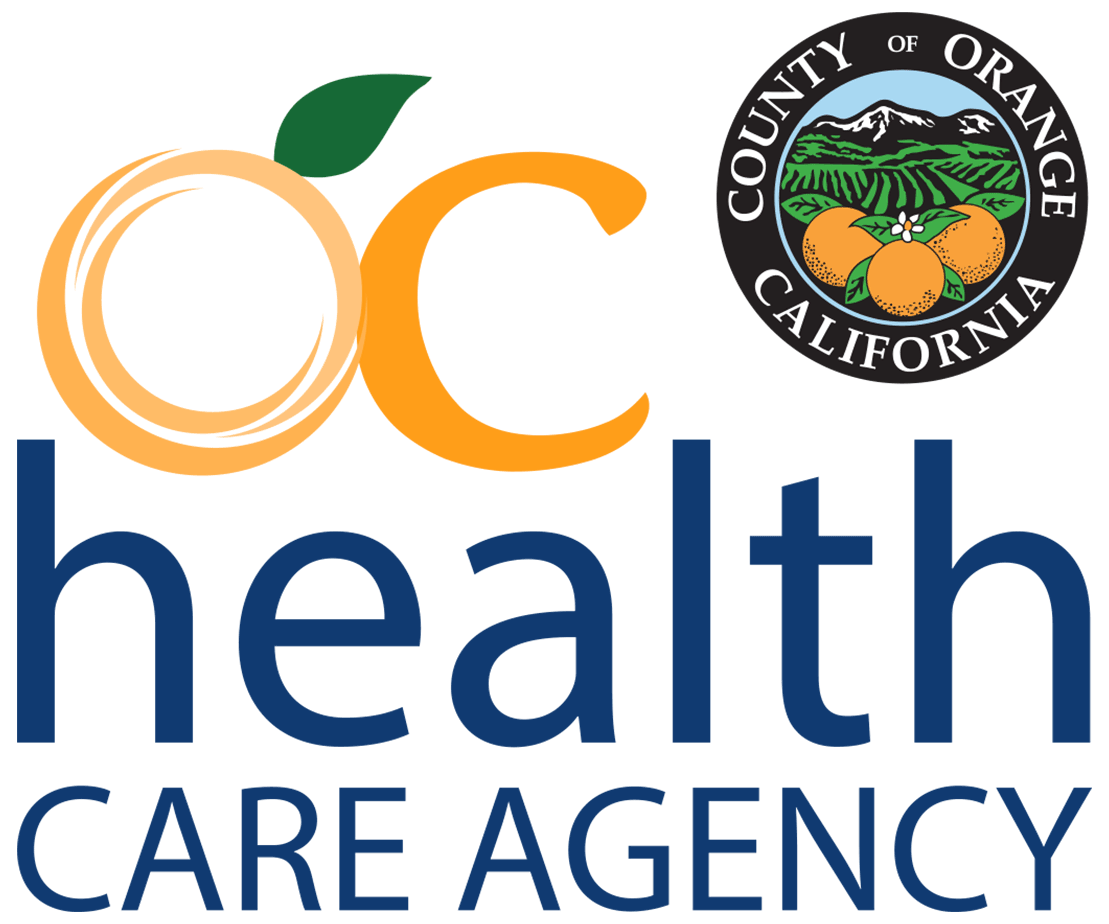  즉시 배포용:	 2022년 8월 11일  		                                 연락처 :  HCA communications											     HCAComm@ochca.com     (714) 834-2178FDA, 원숭이 두창 백신 투여에 대한 새로운 지침 발표 산타 아나, 캘리포니아) – 2022년 8월 9일, 미국 식품의약국(FDA)은 원숭이 수두 감염 위험이 높은 사람들을 위해 진네오스 백신을 투여하는 새로운 방법에 대한 긴급 사용 허가(EUA)를 발표했습니다. EUA는 의료 제공자가 18세 이상의 개인에게 피 부내 주사로 투여하는 백신을 사용할 수 있도록 허용합니다.이러한 발표는 피부 내에 (피부층 사이) 투여하는 것이, 피부 밑에 (피부 아래의 지방층에) 투여하는 것과 동등한 수준의 면역 원성을 생성한다는 과학적 증거에 따른 것입니다. 이 새로운 지침은 위험에 노출된 사람들에게 진네오스 백신의 현재 용량의 1/5을 사용하고, 투여량의 수를 최대 5배 까지 늘리도록 제안하고 있습니다. 발표 내용 전부 읽기.2022년 8월 11일 현재까지 오렌지 카운티 건강 관리 기관(HCA)은 52명이 원숭이 두창의 확진자이거나 감염 가능성이 있는 사례라고 보도하였으며, 1986명 이상에게 백신 접종을 하였습니다.백신 접종을 받은 사람들은 원숭이 두창에 직접 노출되었거나 원숭이 두창 감염 고위험군에 해당됩니다. 세계적으로 91개국에서 32,000명 이상의 원숭이 두창 환자가 발생했고, 미국은 10,392명, 캘리포니아는 1,733명 입니다.“건강 관리 기관(HCA)의 공중 위생국(PHS) 전염병 대책 부서(CDCD)는 제한적인 백신 자원이 최대한 잘 활용될 수 있도록 하기 위해 지역사회의 파트너들과 협력하고 있습니다.”라고 보건부 부장관이자 전염병 대책 부서(CDCD)의 의료 책임자인 매트 잔 박사는 말했습니다. “미국 식품의약국 (FDA)과 질병 대책 센터(CDC)의 새로운 지침은 우리가 더 많은 위험에 처한 사람들을 보호할 수 있도록 허용할 것입니다.” 건강 관리 기관(HC)은 또한, 치료가 필요한 원숭이 두창에 감염된 사람들이 항바이러스성 테코비리마트(TPOXX)를 받을 수 있도록 지역사회 제공자들과 협력하고 있습니다. 원숭이 두창에 대해서 더 자세한 내용과 백신 접종을 위한 안내에 대해서 알고 싶다면, www.ochealthinfo.com/monkeypox.방문하십시오.우리가 해야 할 일:원숭이 두창의 확산을 방지하기 위해서는 다음을 수행해야 합니다:• 성적인 파트너에게 최근의 질병에 대해서 이야기하고, 본인과 파트너의 생식기와 항문을 포함한 신체에 새로운 혹은 원인을 알 수 없는 통증이나 발진이 있는지를 확인합니다.• 포옹이나 입맞춤 등의 가까운 접촉을 피하고, 통증이나 발진과 같은 증상이 있는 사람과 성관계를 하지 않습니다.증상이 있는 사람과 물건들(예: 식기, 컵, 의류, 수건, 침구)을 공유하지 마십시오.비누와 물 또는 알코올이 함유된 손 세정제로 손을 자주 씻으십시오.증상이 있는 다른 사람을 돌볼 때는 적절한 개인 보호 장비 (PPE)  (마스크나 가운, 장갑 등)을 사용하십시오.감염된 동물과의 접촉을 피하십시오. 원숭이 두창에 걸렸거나 원숭이 두창에 노출되었을 수 있다고 생각되는 주민들은 즉시 의료 제공자와 상의해야 합니다. PCR 검사는 퀘스트다이아그노스틱, 랩코프, 이지스 사이언스, 메이요 클리닉 연구소를 포함한 실험실에서 받으실 수 있습니다.오렌지 카운티에서 건강 관리 기관 HCA이 하고 있는 업무를 포함하여 원숭이 두창의 사례 수, 예방을 위한 전략, 백신 접종 및 원숭이 두창에 관한 자세한 내용은 다음의 사이트들을 참조하십시오. www.ochealthinfo.com/monkeypox 또는 https://www.cdc.gov/poxvirus/monkeypox/index.html. 